Publicado en Sant Just Desvern el 28/07/2022 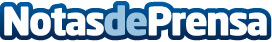 Colaboración entre Schaeffler y el Centro Aeroespacial Alemán (DLR) en el campo de la robótica  Schaeffler y el Instituto para la Robótica y la Mecatrónica, operado por el Centro Aeroespacial Alemán (DLR), anuncian su colaboración estratégica - El objeto de la colaboración es una estrecha cooperación estratégica en el campo de la robótica - La experiencia de ambos partners permitirá acelerar el desarrollo de soluciones de robótica orientadas a su aplicación
Datos de contacto:Núria Galimany934803677Nota de prensa publicada en: https://www.notasdeprensa.es/colaboracion-entre-schaeffler-y-el-centro Categorias: Internacional Inteligencia Artificial y Robótica Otras Industrias http://www.notasdeprensa.es